MEDIA PEMBELAJARANPERTEMUAN PERTAMA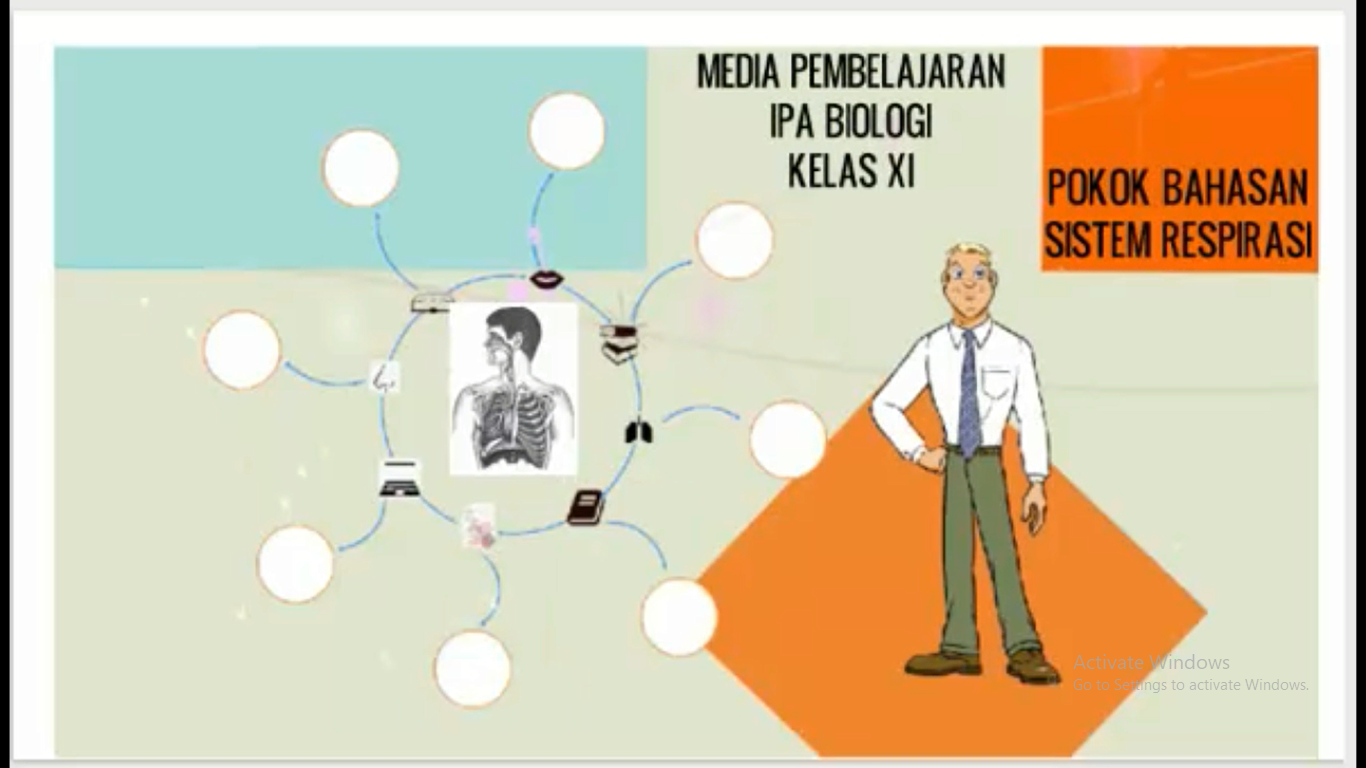 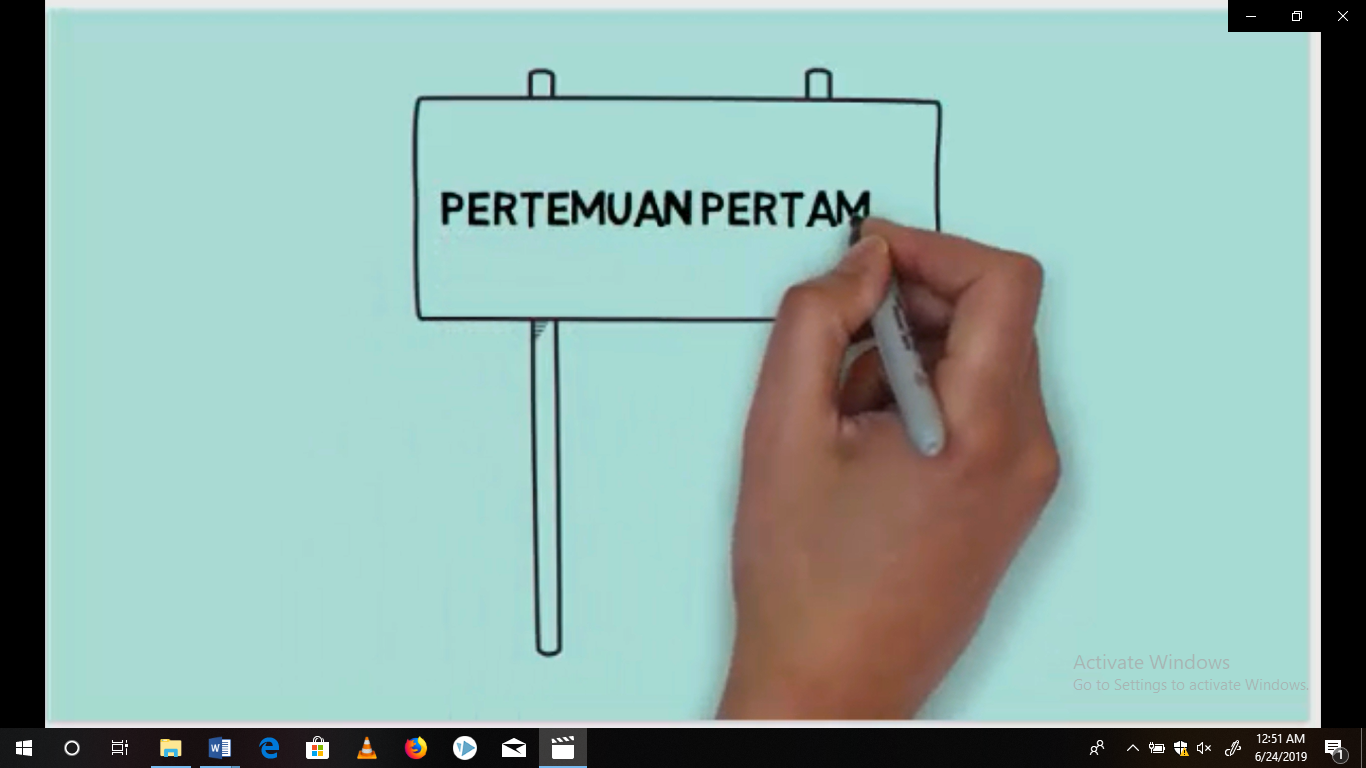 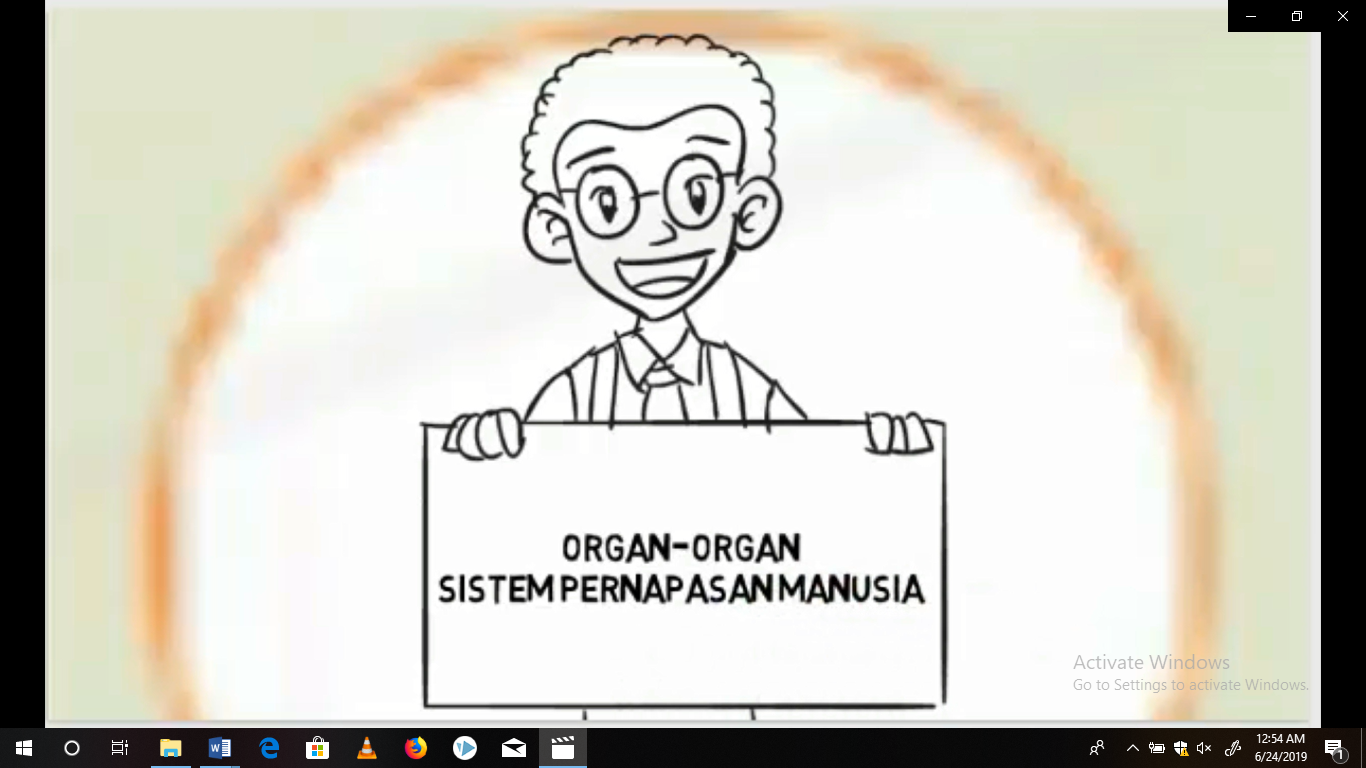 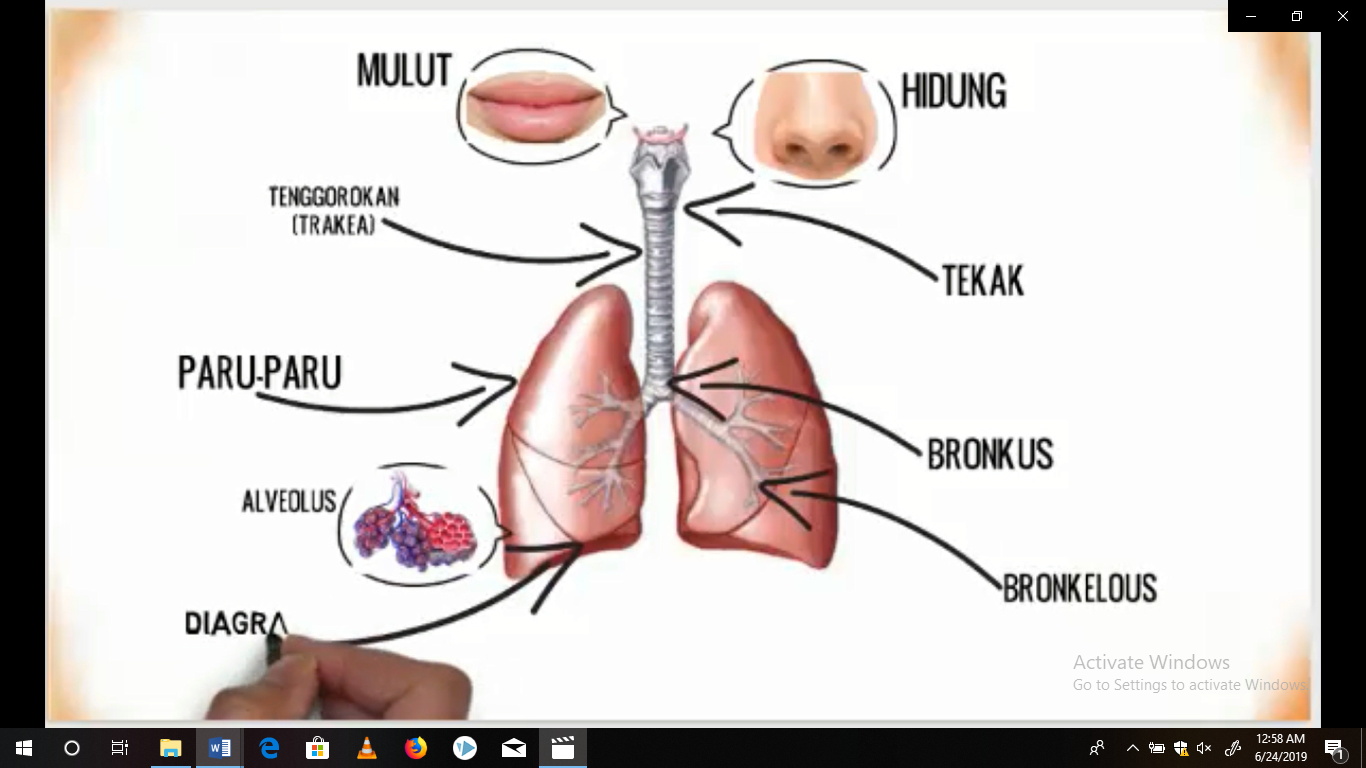 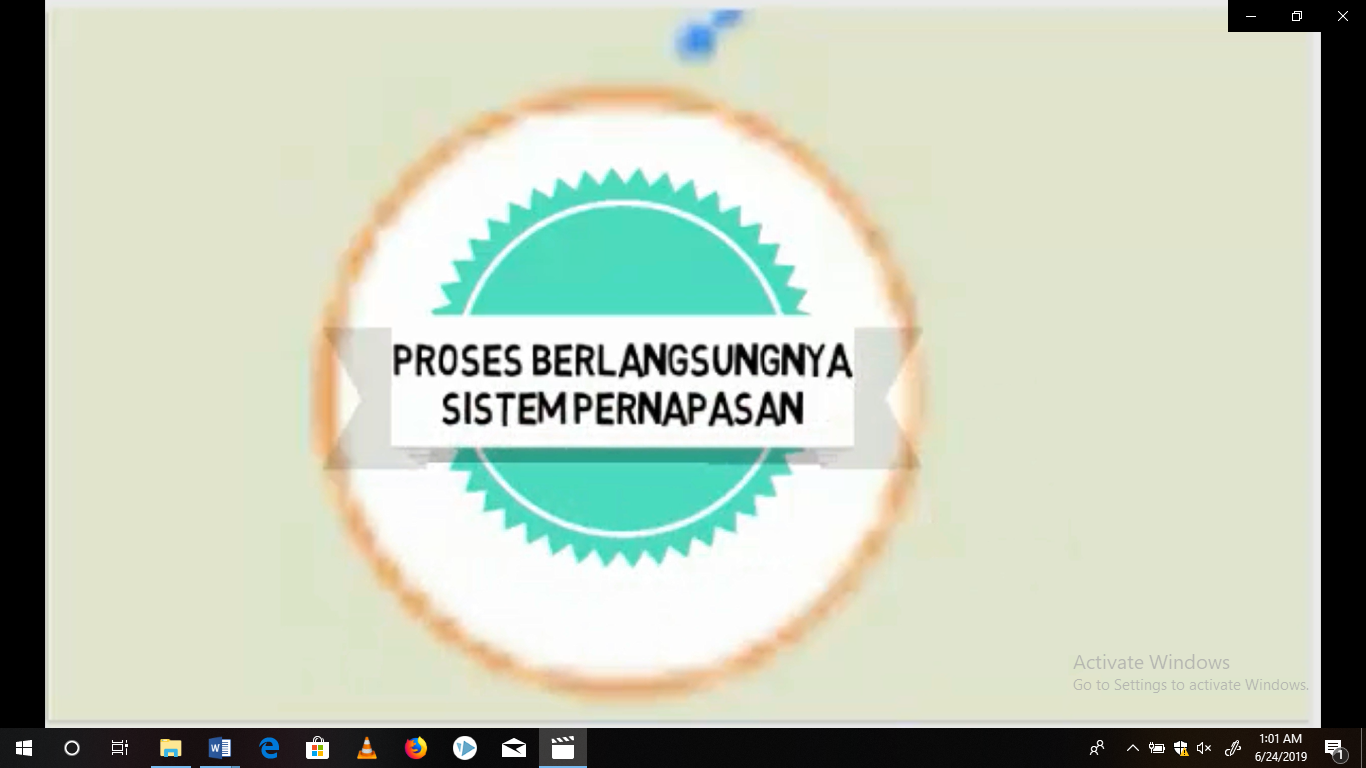 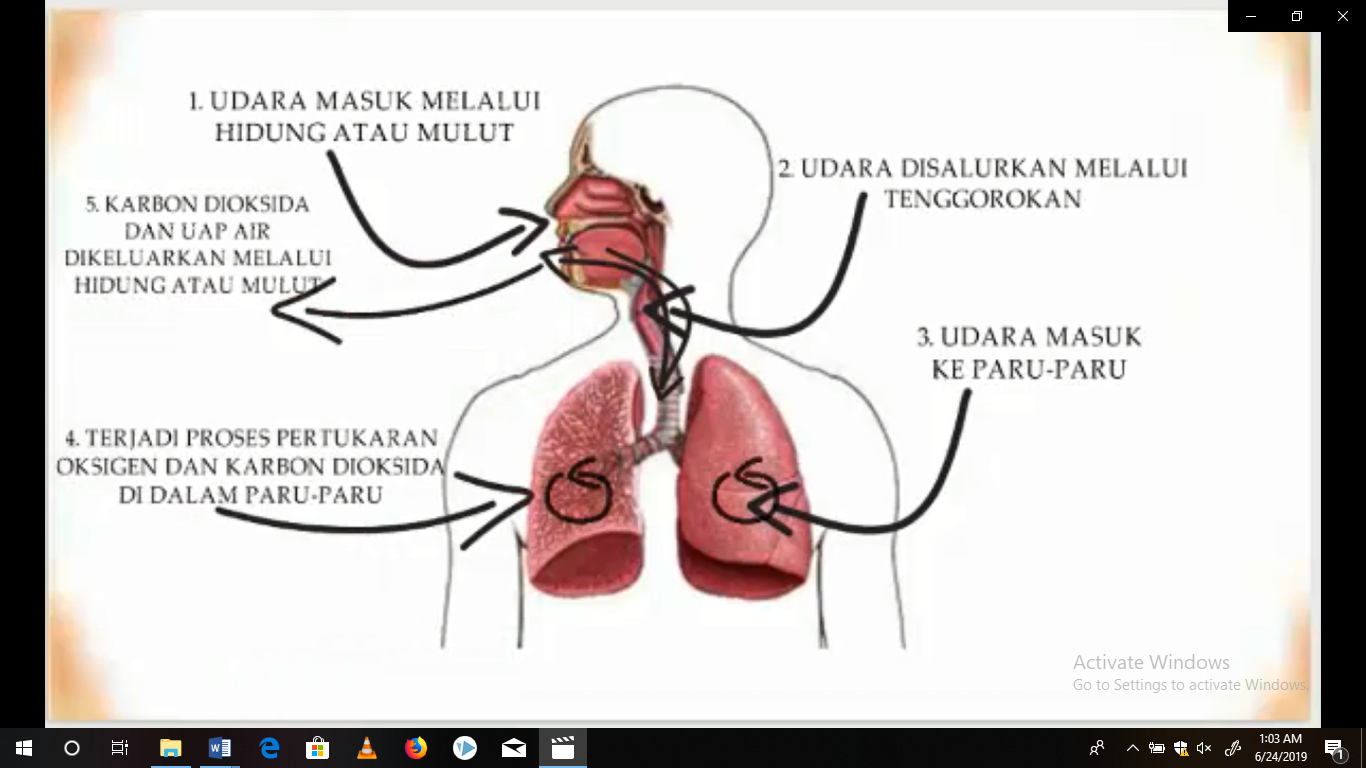 PERTEMUAN KEDUA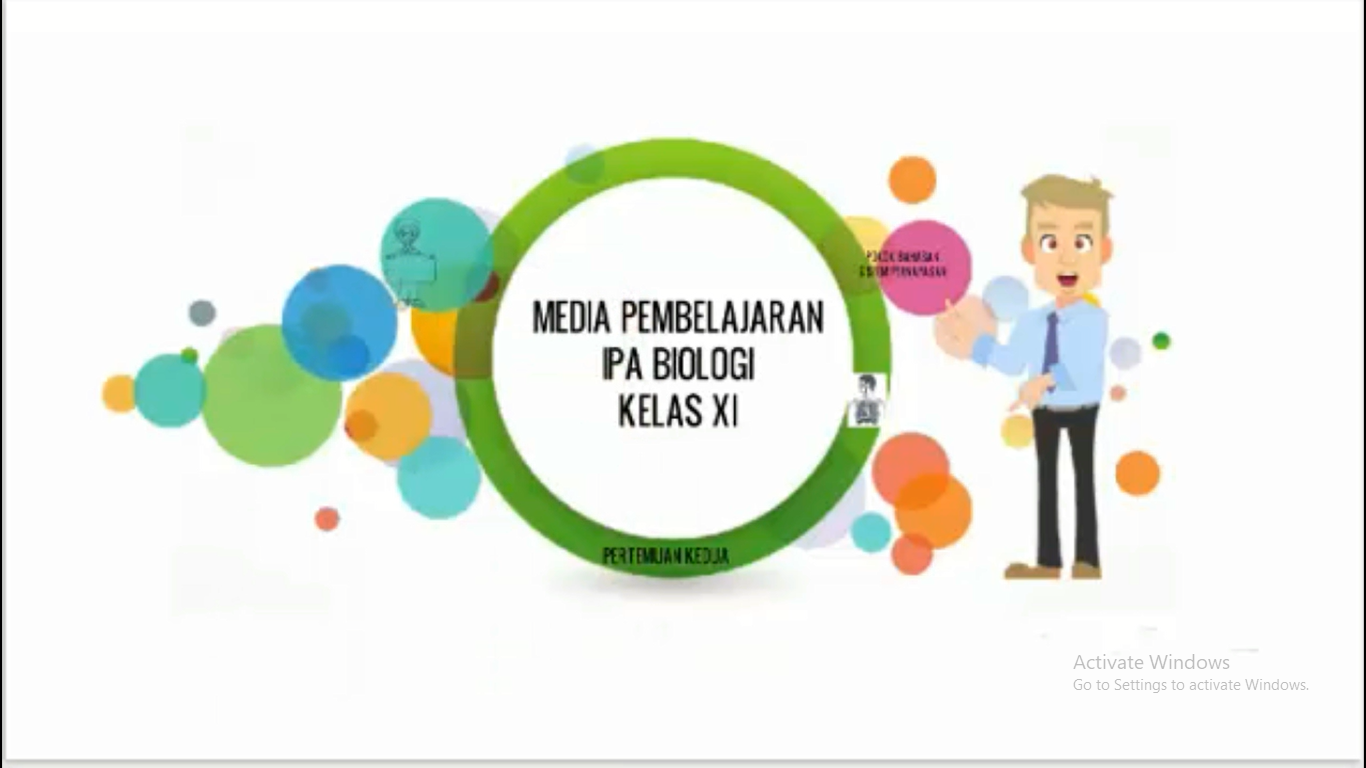 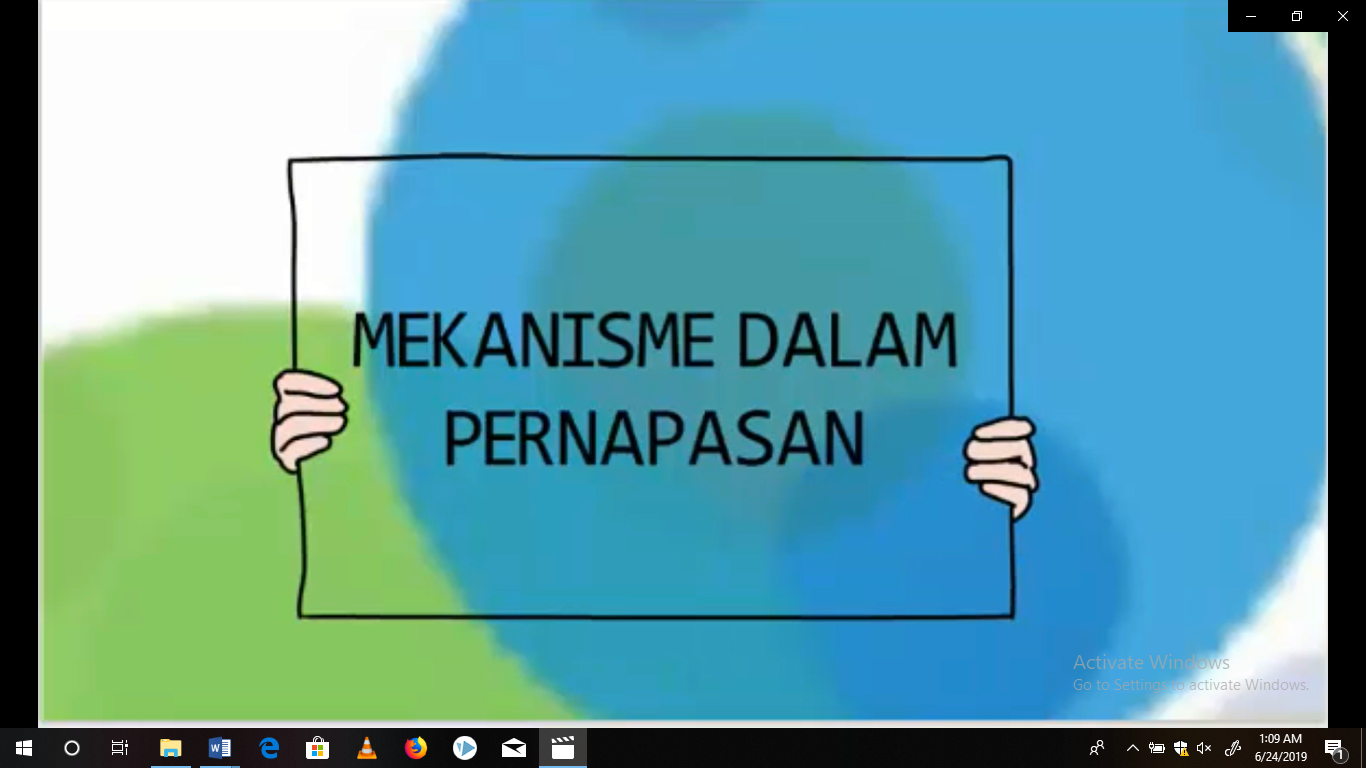 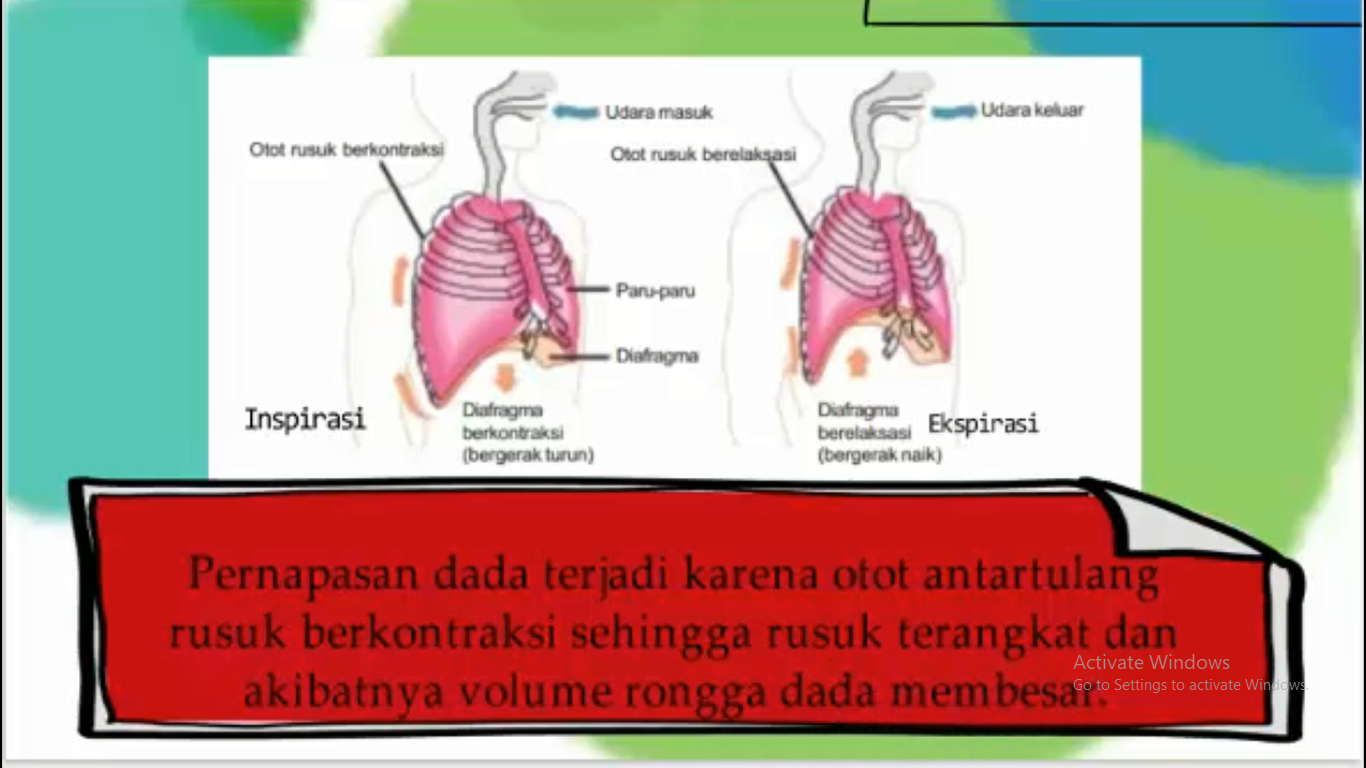 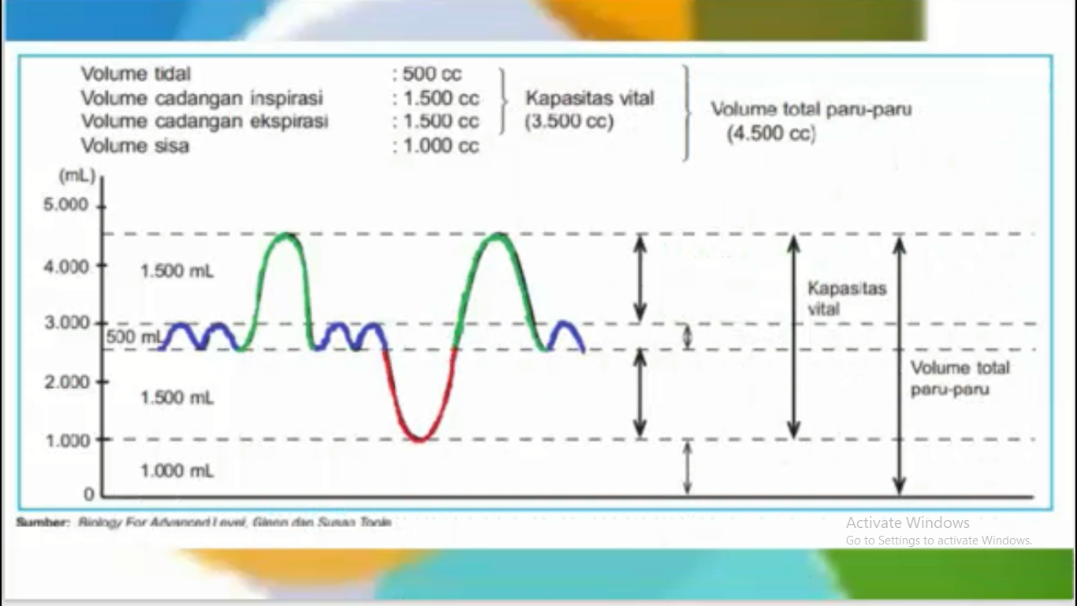 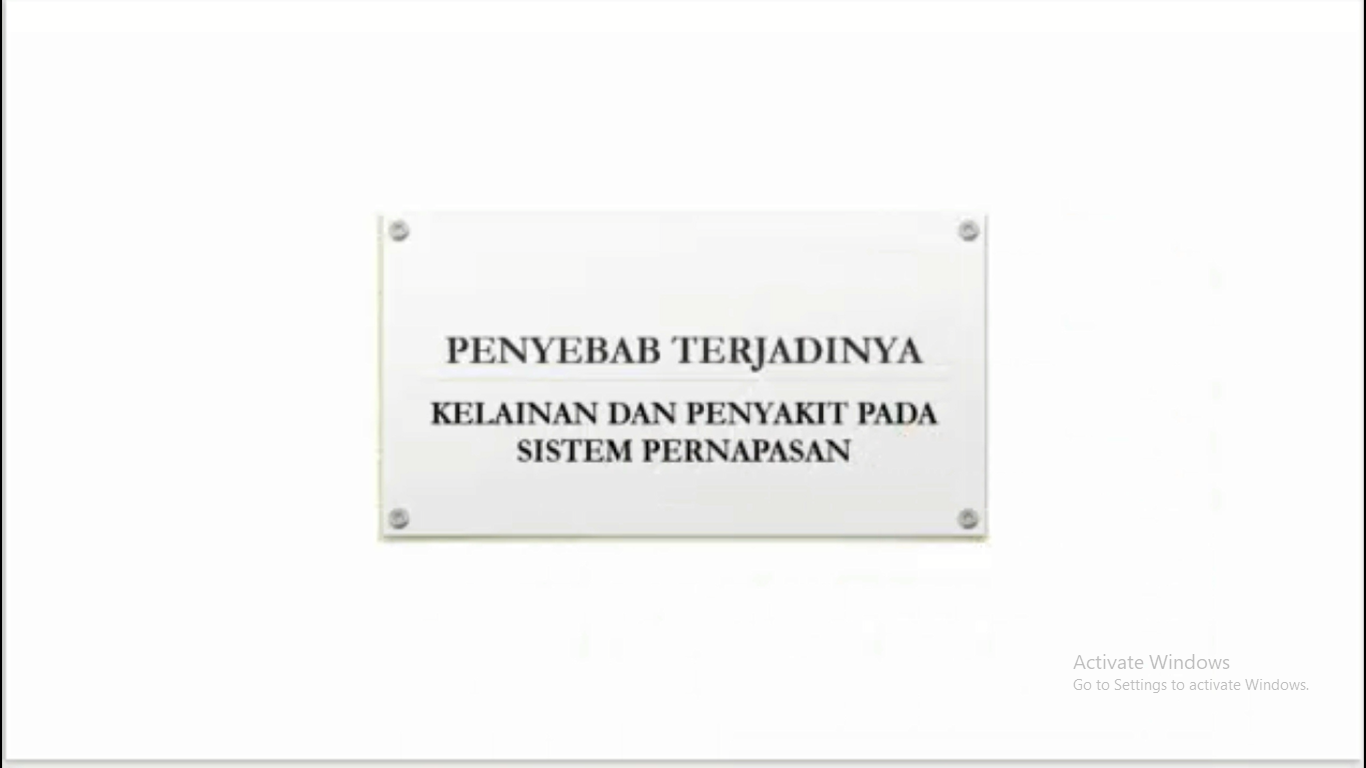 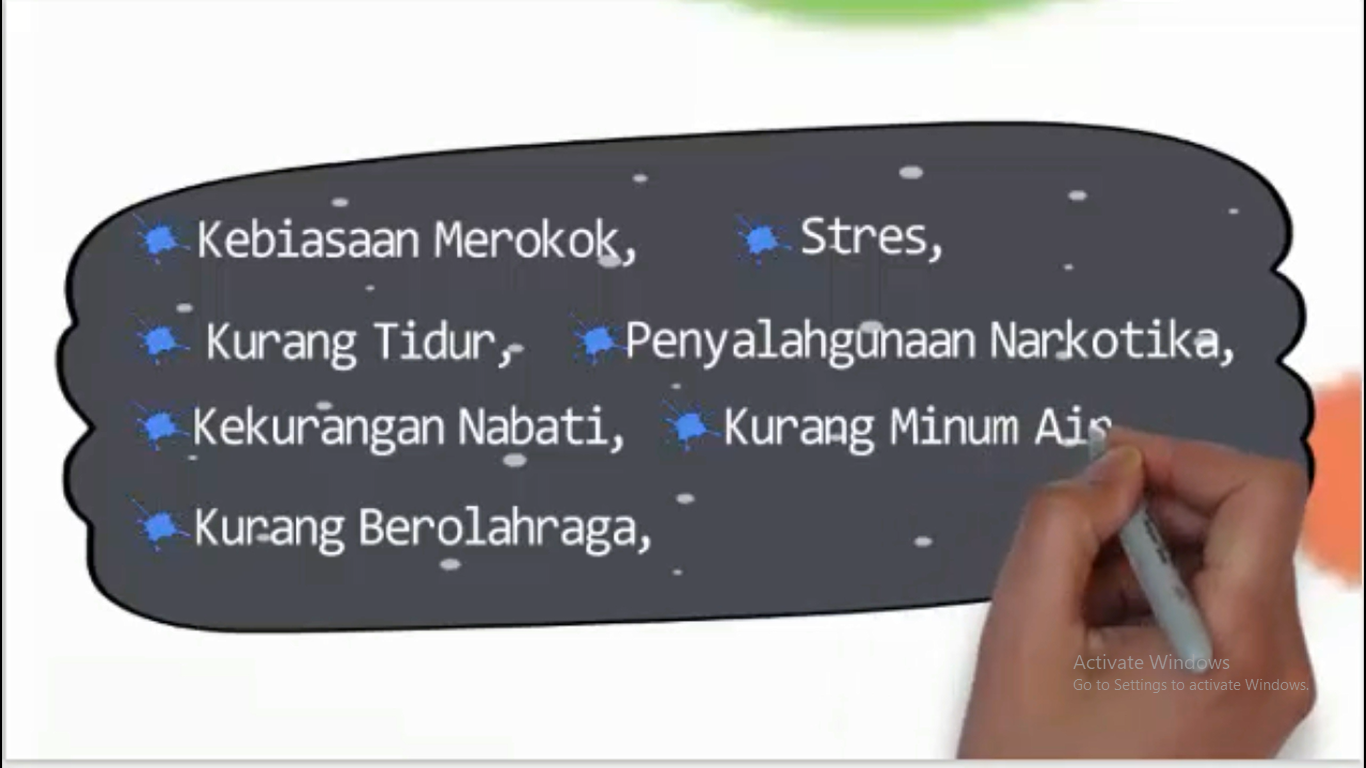 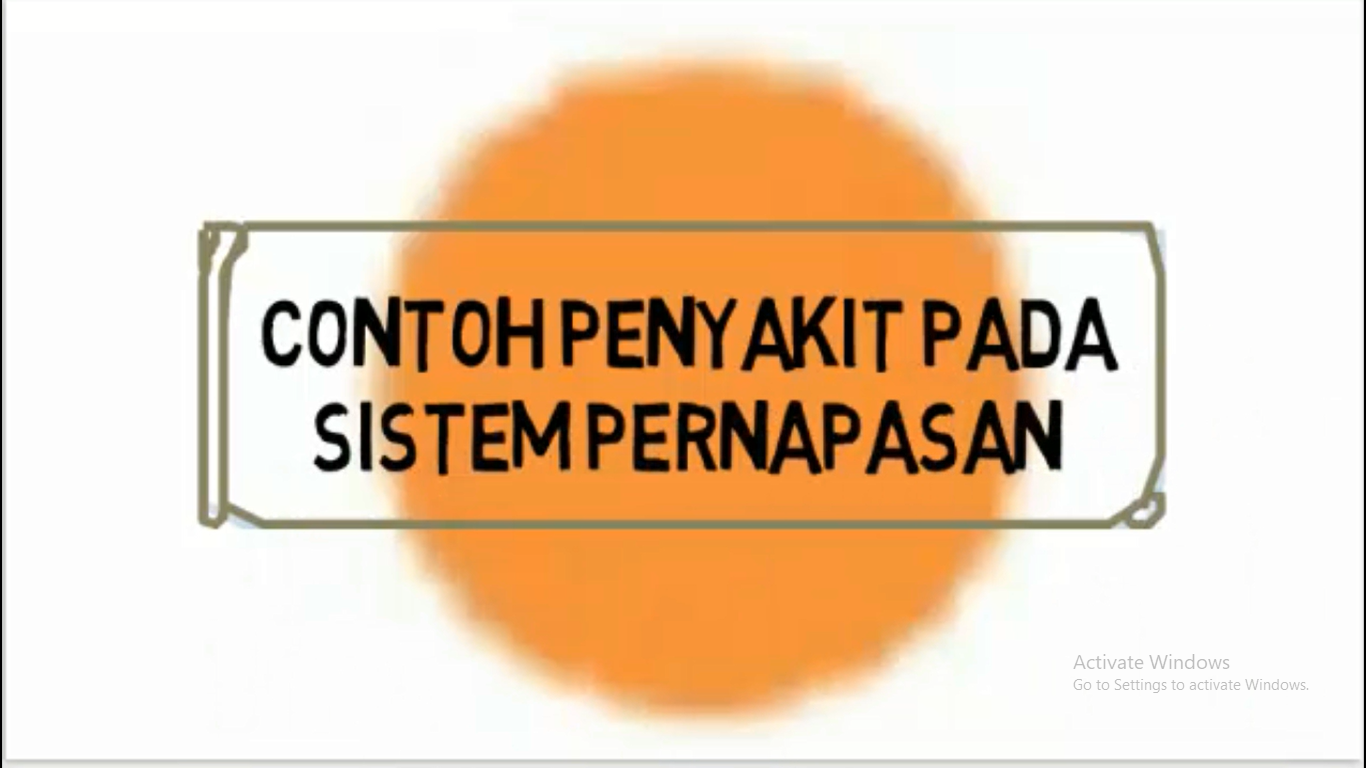 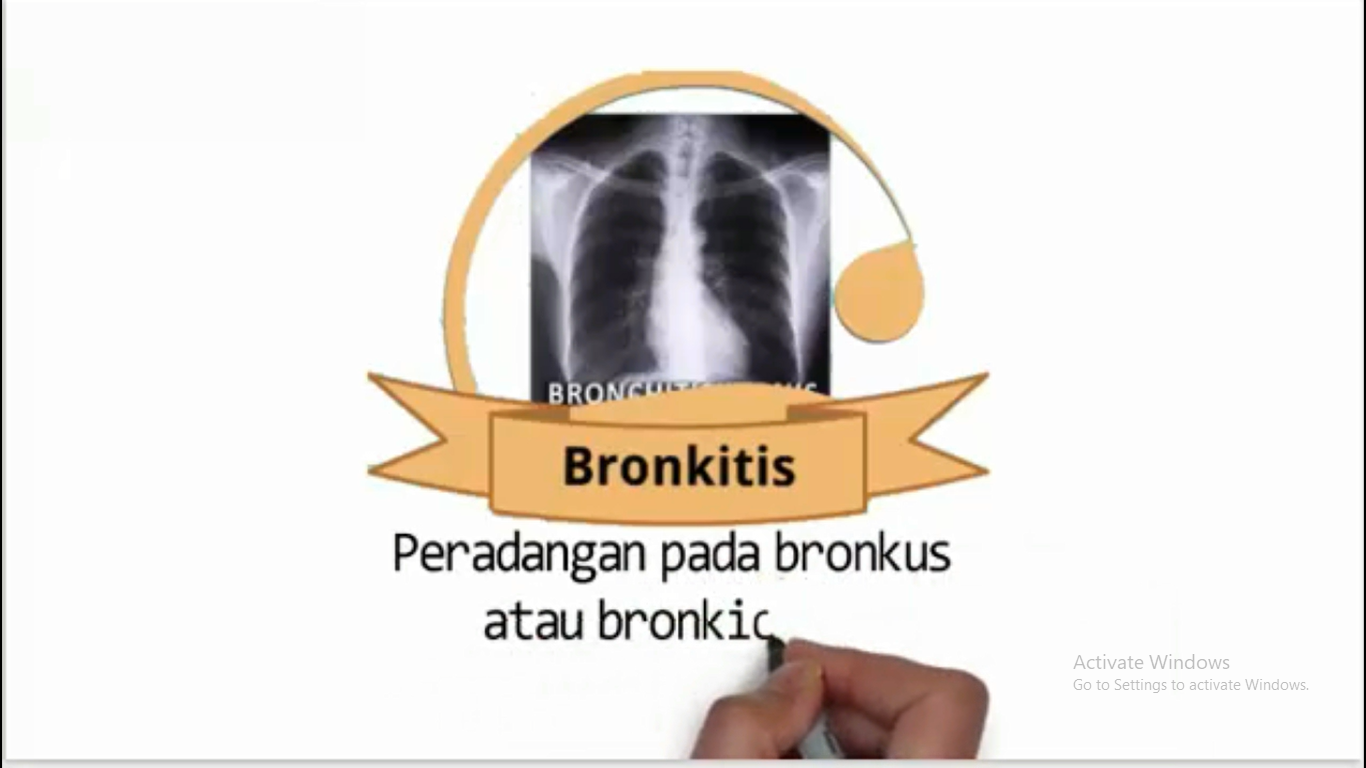 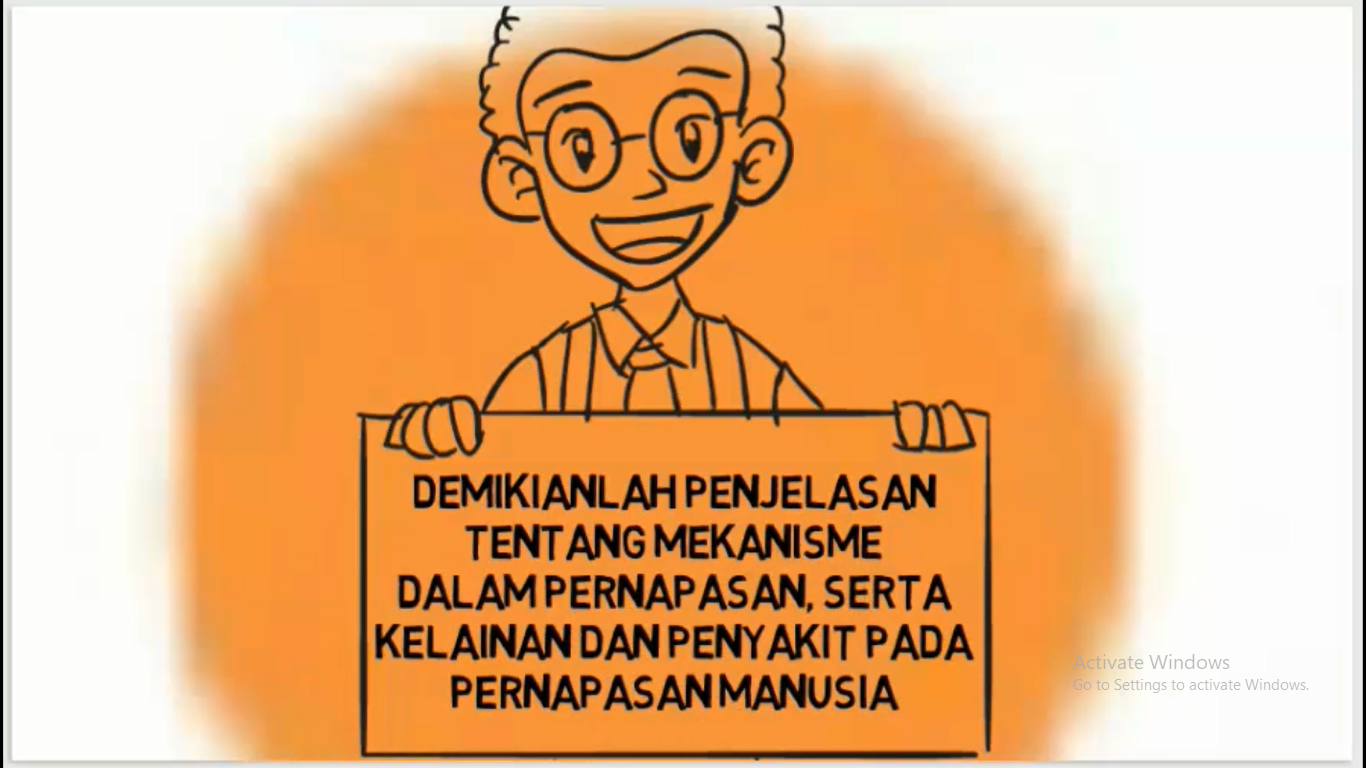 PERTEMUAN KETIGA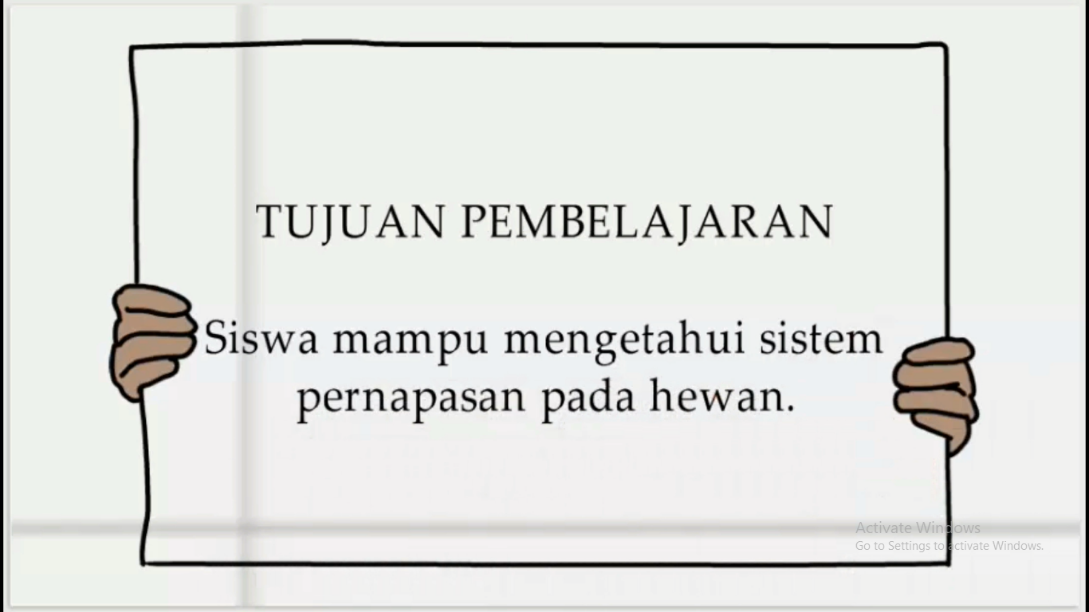 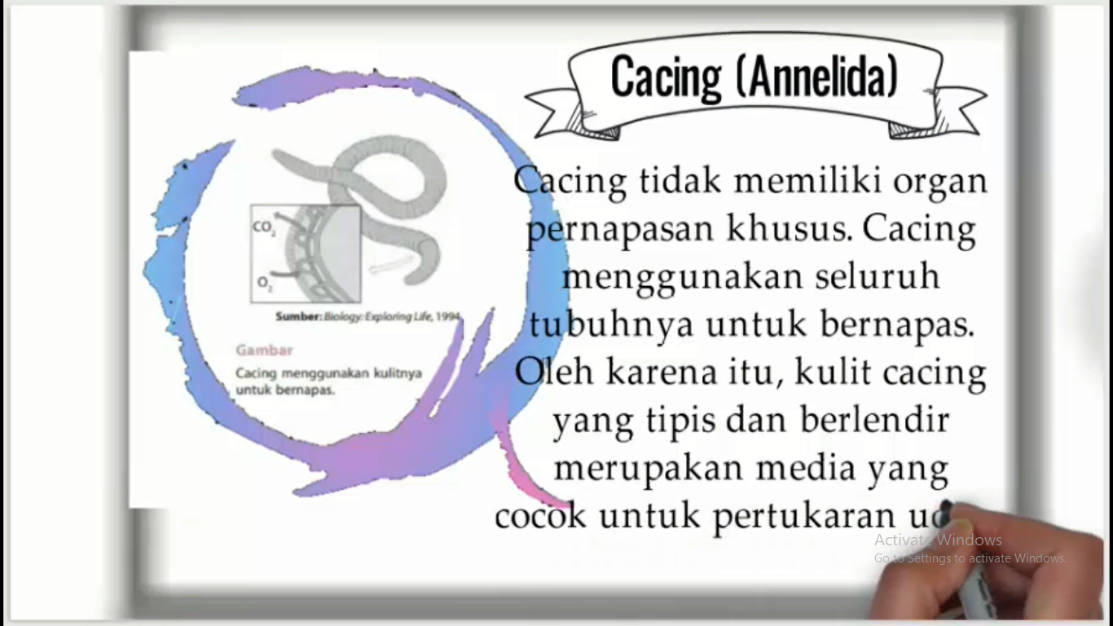 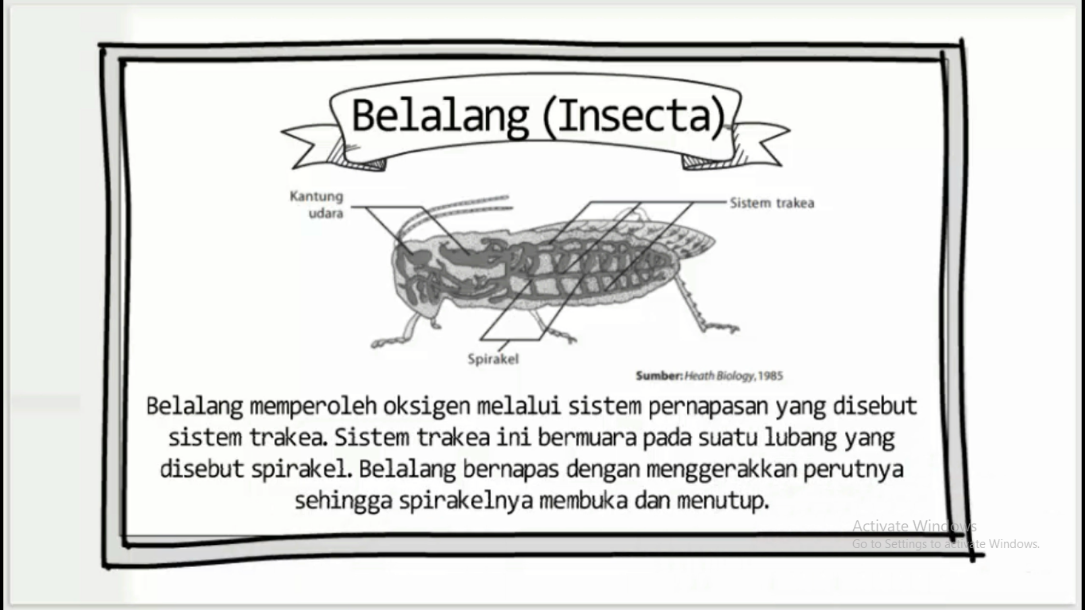 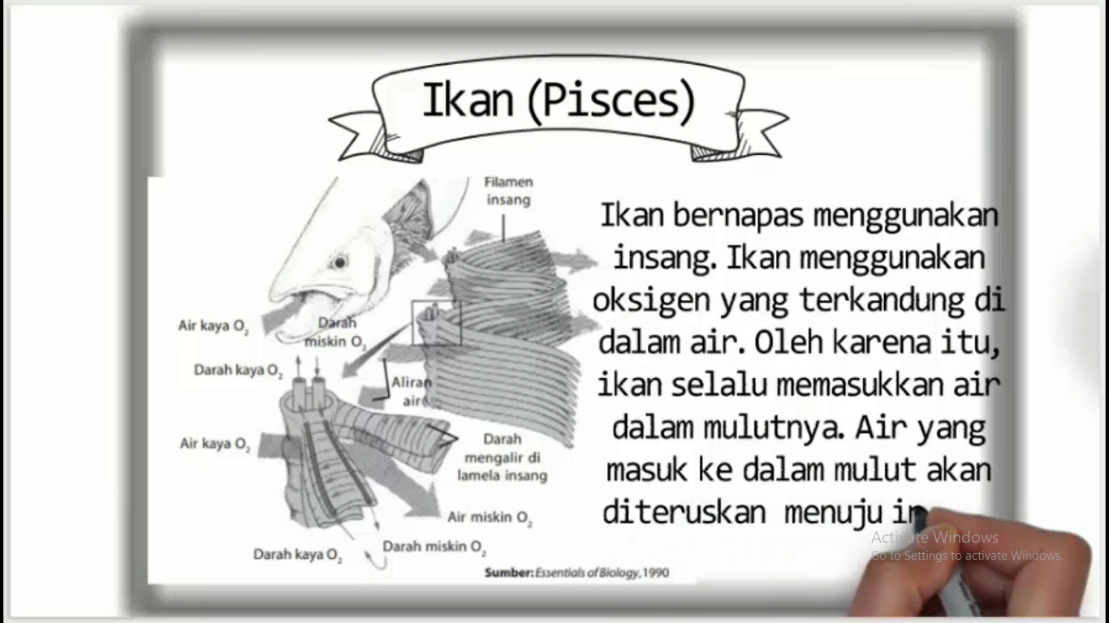 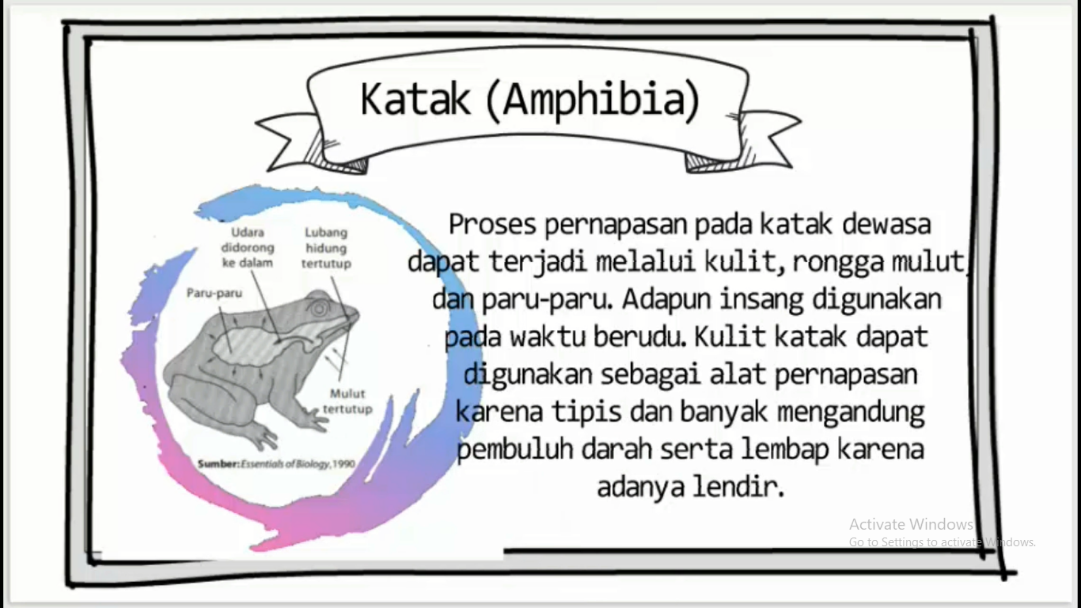 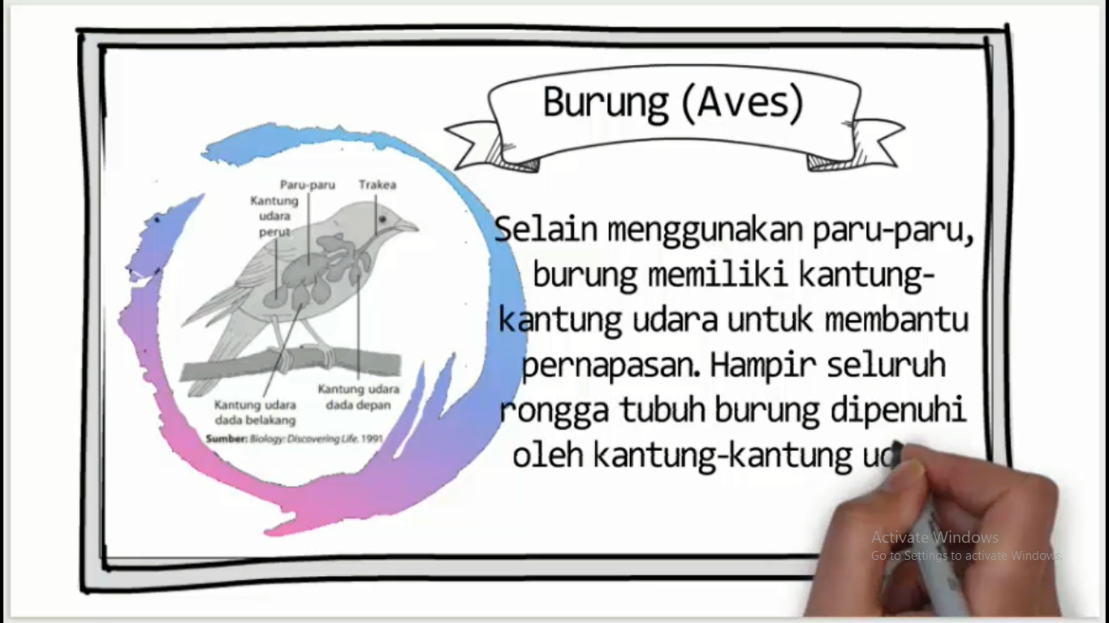 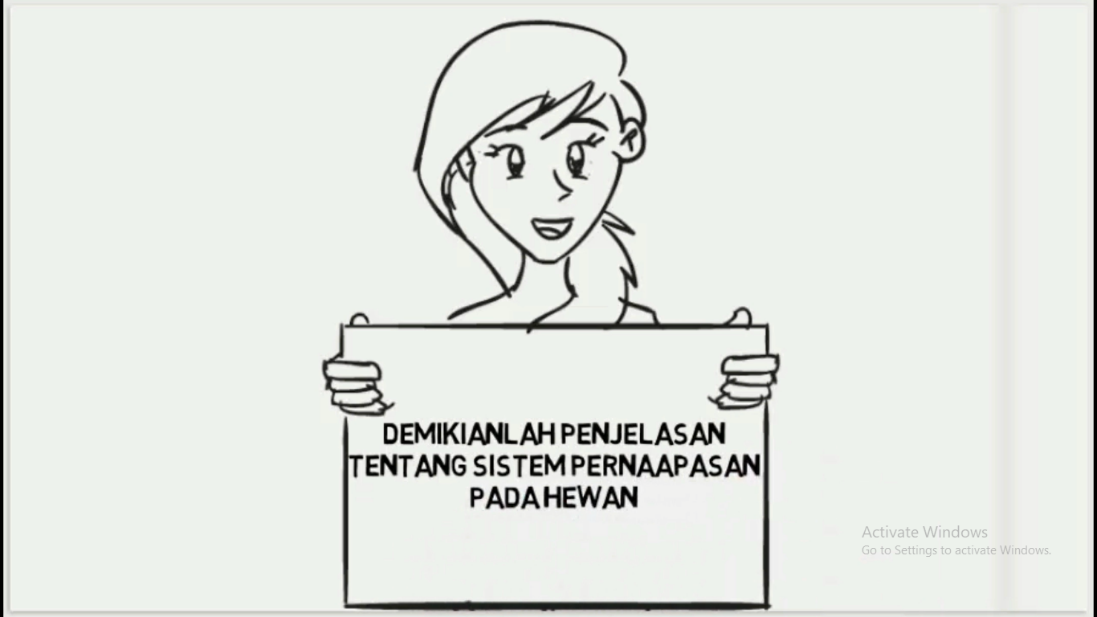 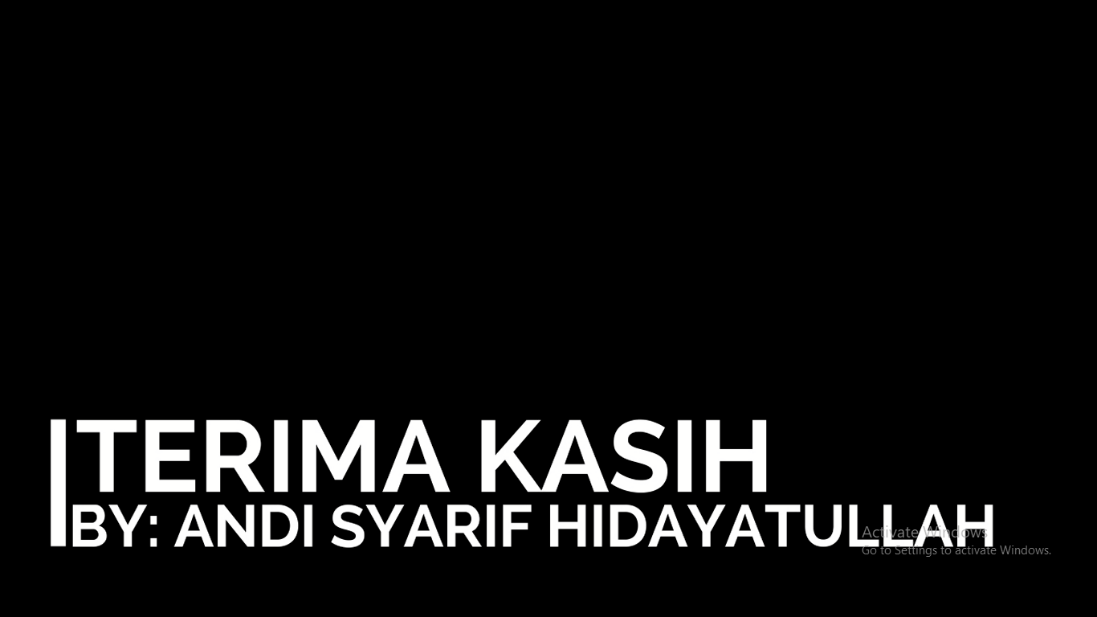 